POP/IMAP/SMTP Server Settings for Common MailboxesYahooObtain a 3rd party software login password:Click Account Info to view your account main interface.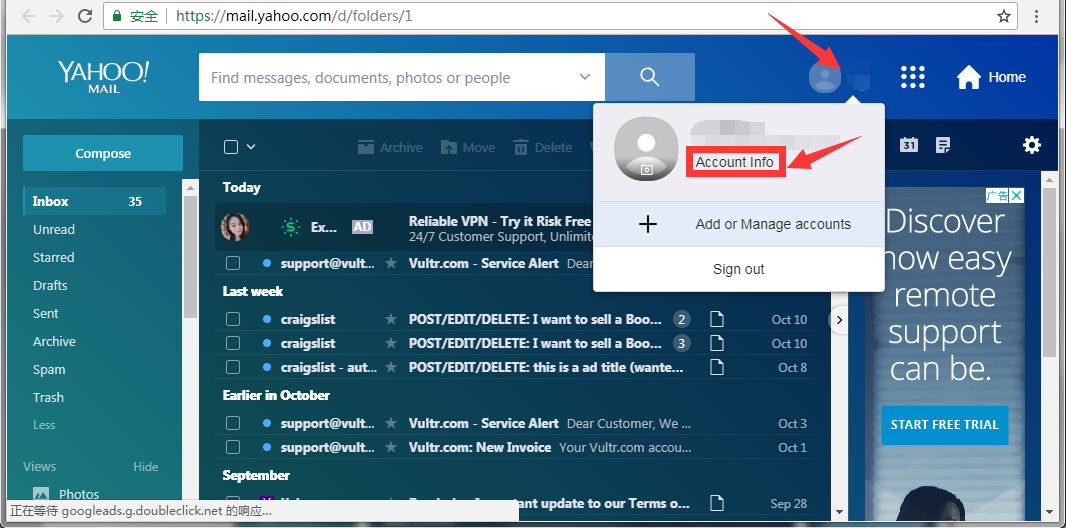 In Account security option, turn on the “Two-step verification” button to verify your account via phone number.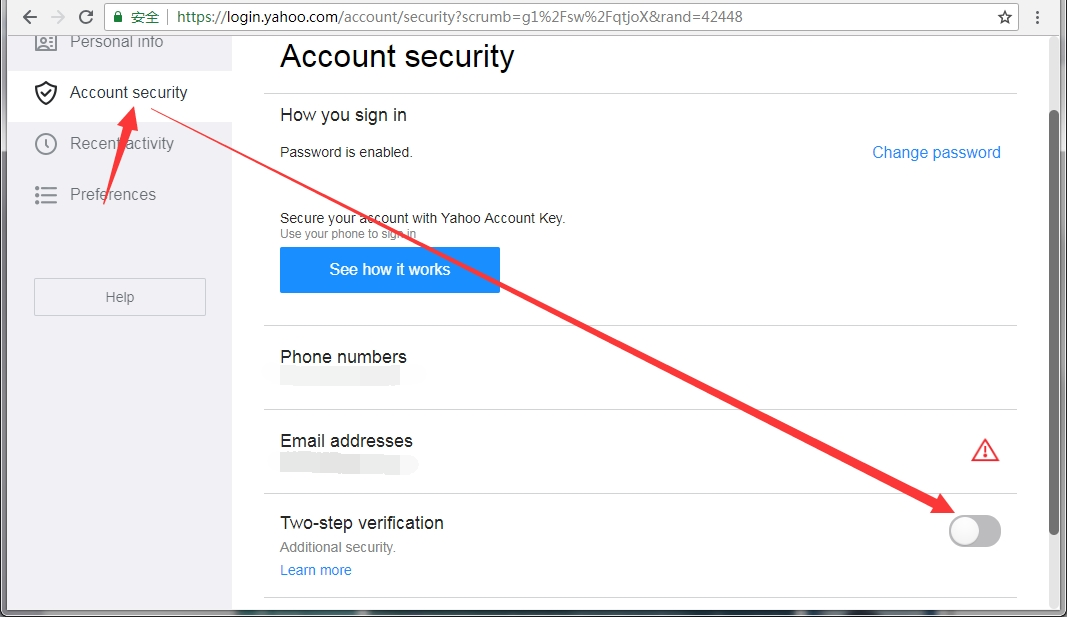 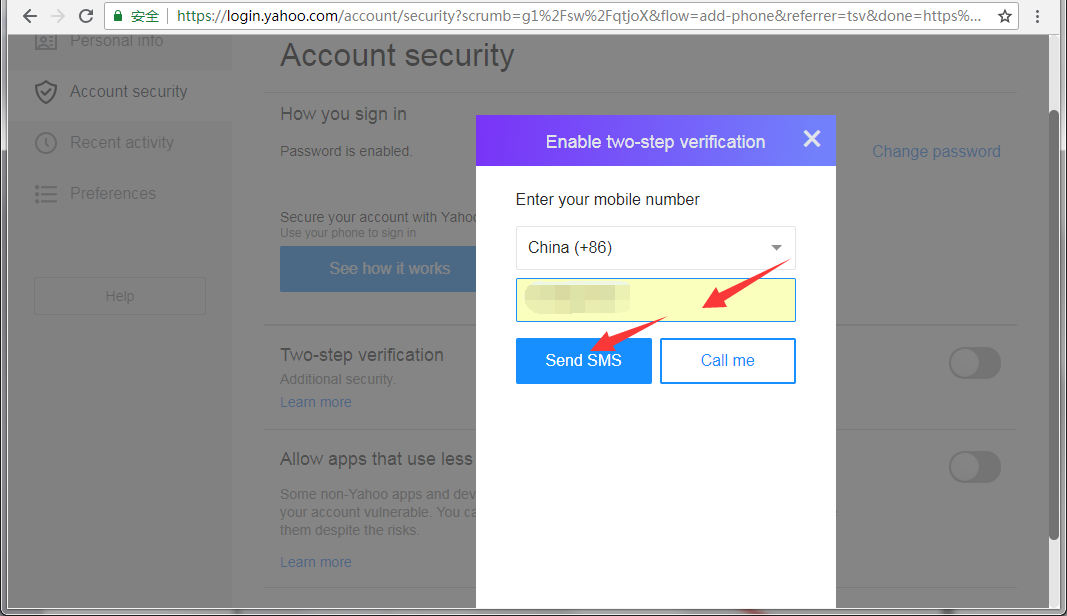 Enter your phone code to verify it, then click Create app passwords button to generate a password.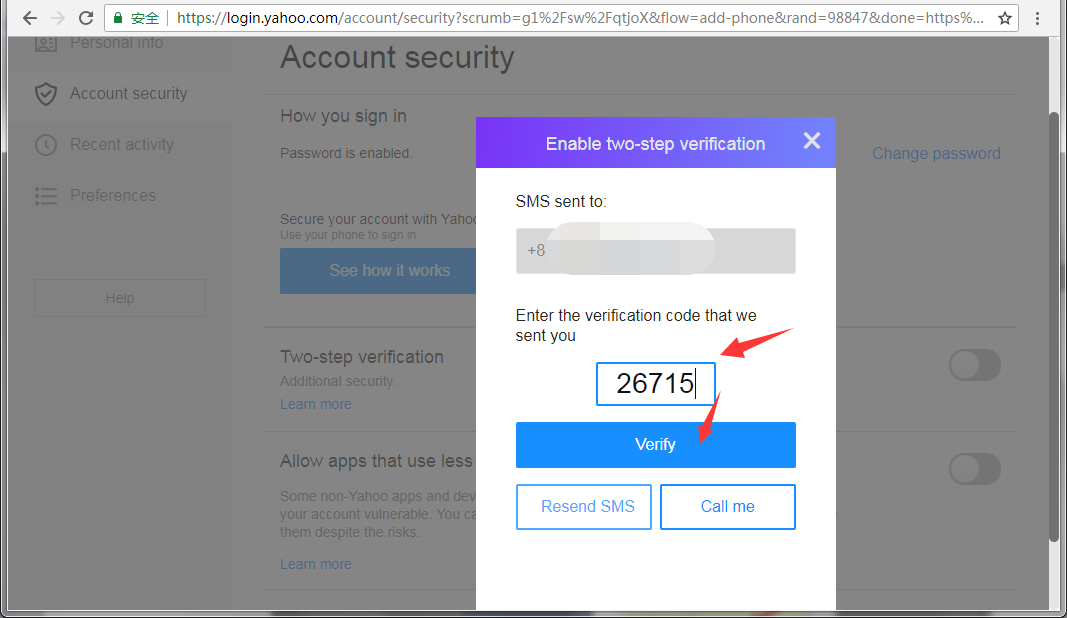 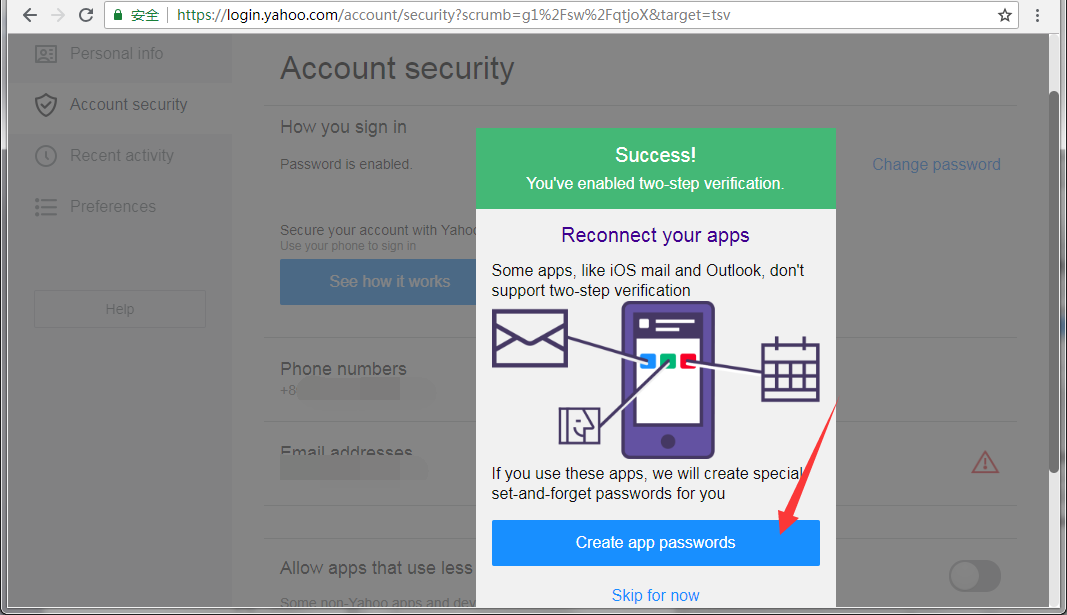 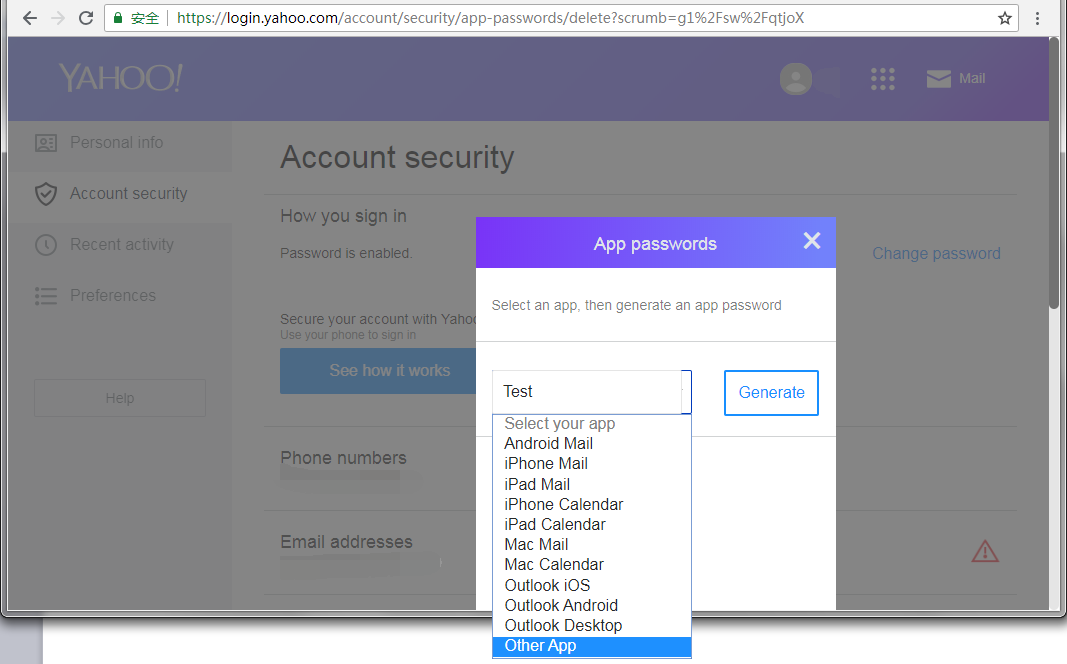 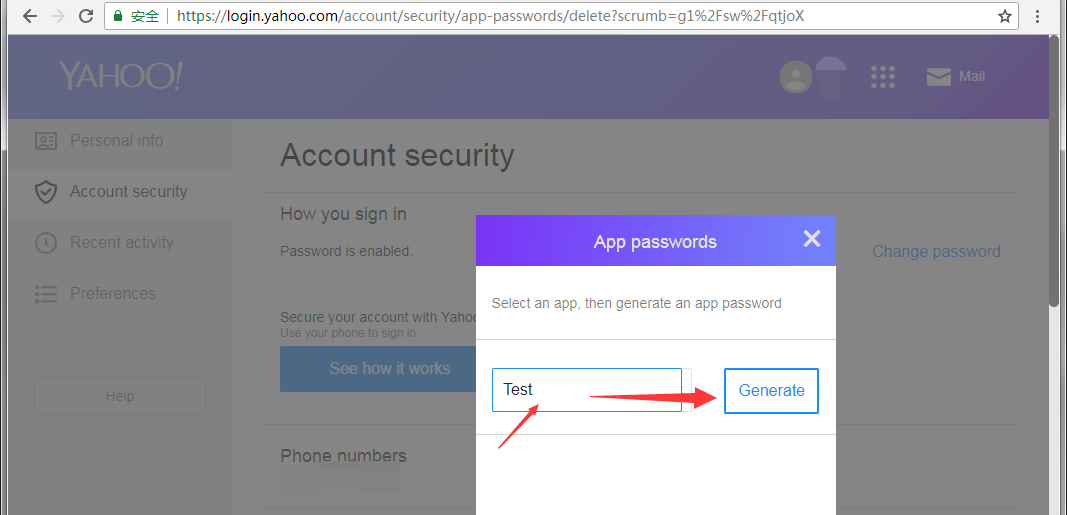 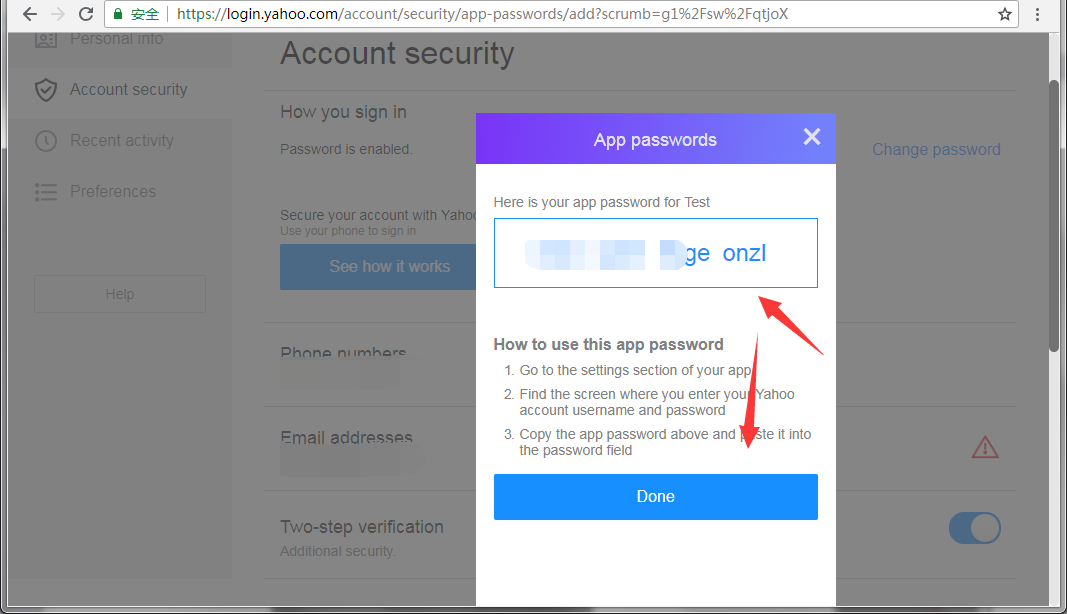 OutlookTurn on POP settings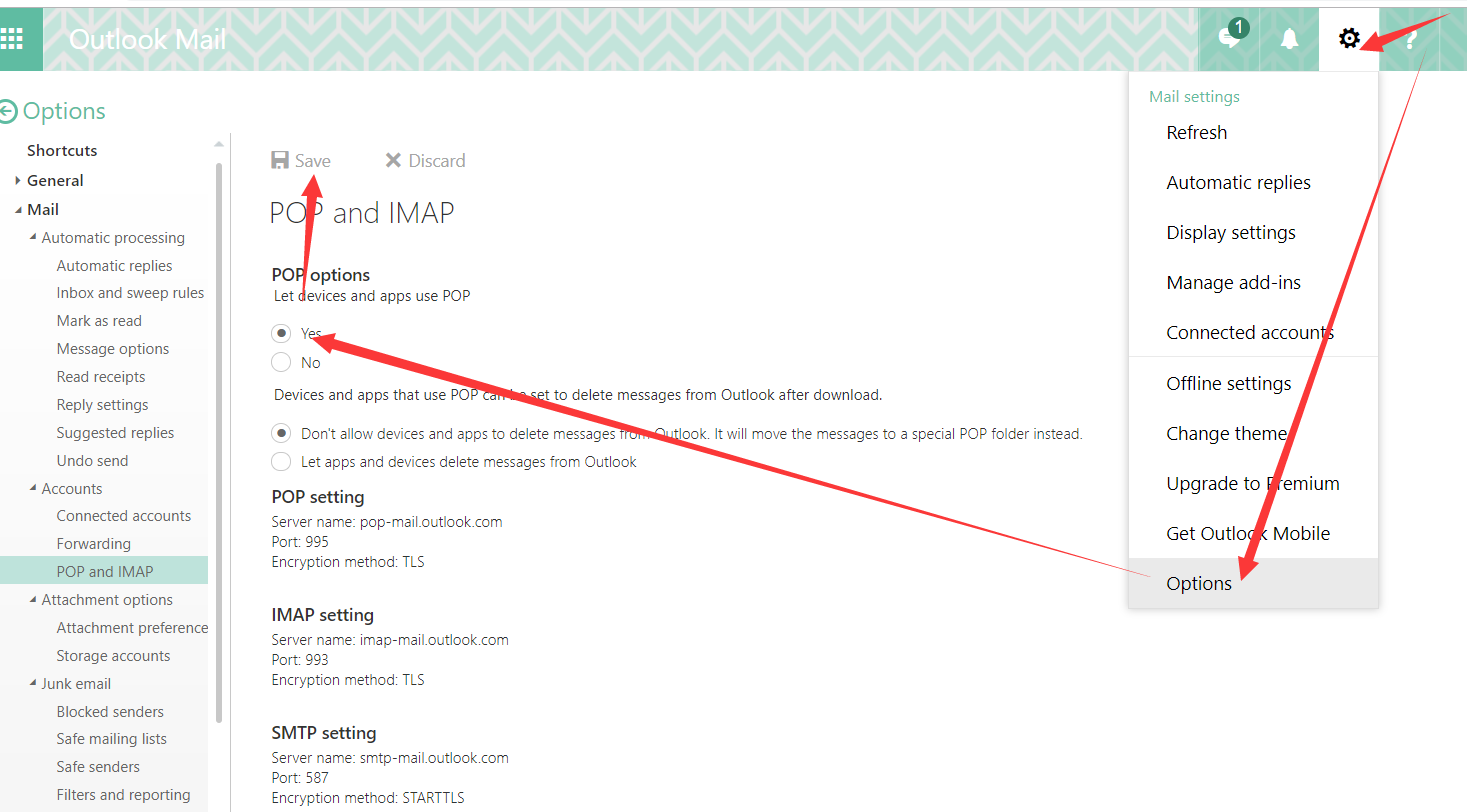 QQOpen smtp/imap/pop: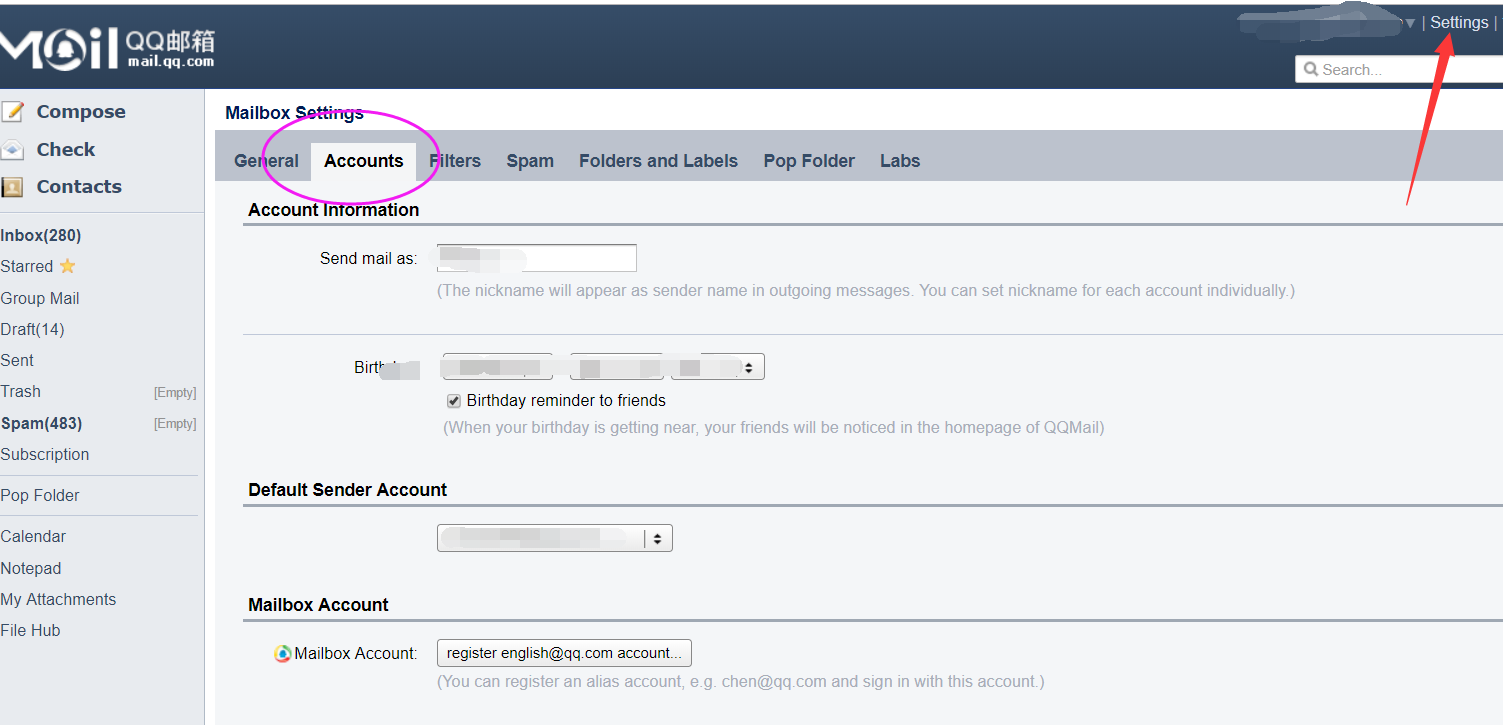 Scroll down to the end of this page, then you can find it.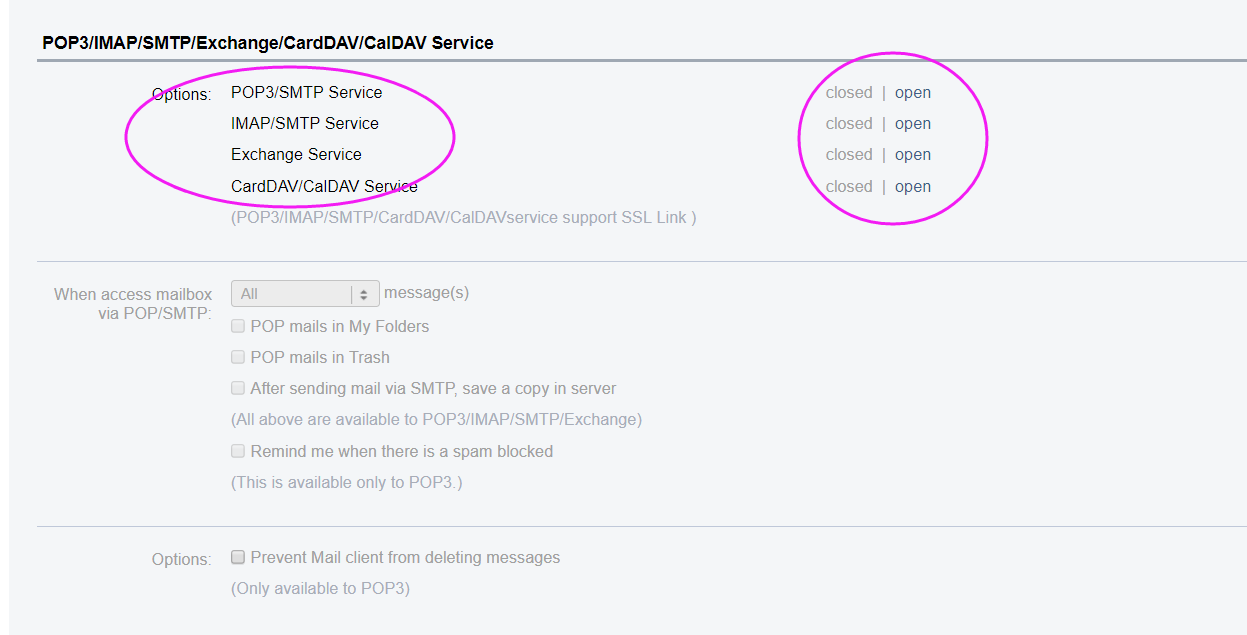 ProtocolServer addressPortSSLIn CladPinPOPpop.mail.yahoo.com995YesNoIMAPimap.mail.yahoo.com993YesNoSMTPsmtp.mail.yahoo.com465 or 587YesNoProtocolServer addressPortSSLIn CLADPOPpop-mail.outlook.com995YesNoIMAPimap-mail.outlook.com993YesNoSMTPsmtp-mail.outlook.com587YesNoProtocolServer addressportSSLIn CLADPOPpop.qq.com995YesNoIMAPimap.qq.com993YesNoSMTPsmtp.qq.com465 or 587YesNoEmail type UserName Email_passwordserverportProtocolSSLOutlookYour email addressYour outlook passwordimap-mail.outlook.com 993IMAPYESGmailemailYour gmail password imap.gmail.com993IMAPYESYahooYour emailYour yahoo passwordimap.mail.yahoo.com993IMAPYESMail.comYour emailYour email passwordimap.mail.com993IMAPYESQQYour full email addressYour Qq.com passwordimap.qq.com993IMAPYESWeb.deYour usernameYour Web.de passwordimap.web.de993IMAPYESMail.ruYour full email addressYour Mail.ru passwordImap.mail.ru993IMAPYES